УВАЖАЕМЫЕ НАЛОГОПЛАТЕЛЬЩИКИ!Напоминаем, что в случае, если Вы в 2020 году:Продали дом, квартиру, комнату, земельный участок, машину, которыми владели менее 5-ти лет (при дарении и наследстве менее 3-х лет);Получили в дар имущество от лиц, не являющимися вашими близкими родственниками;Сдали в аренду имущество или получили доход в виде выигрыша,Отчитайтесь о доходах, представьте в налоговый орган декларацию (ф.3-НДФЛ) не позднее 30 апреля 2021 года. За несвоевременное представление декларации предусмотрен штраф. Минимальный размер штрафа – 1 000 рублей.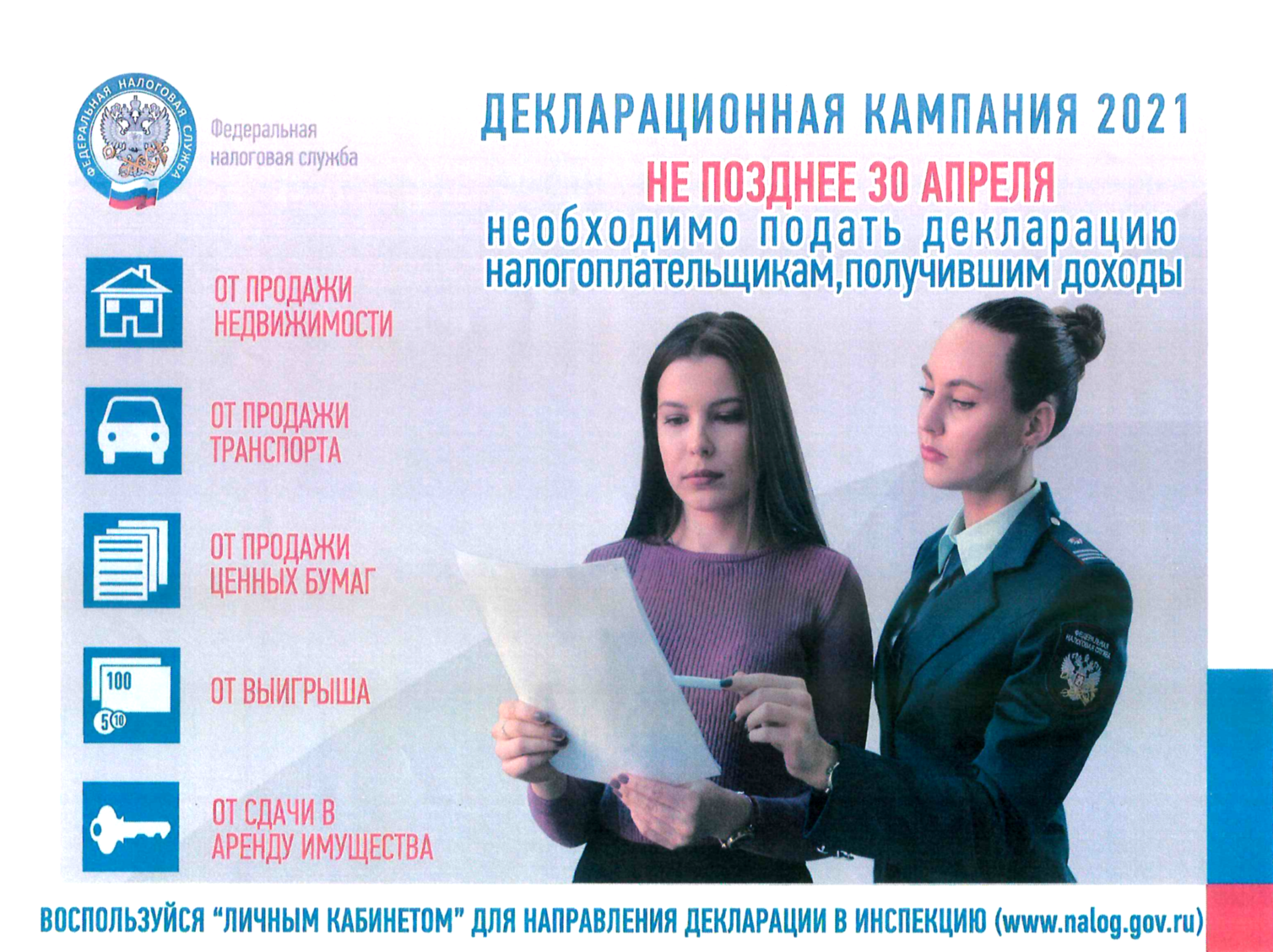 